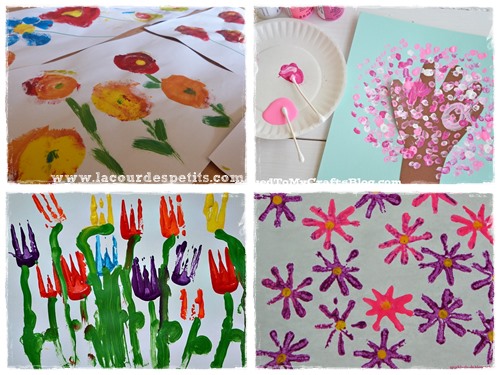 peinture au coton-tige,Peinture à la fourchette,Peindre des morceaux de boîte d’œufsPeindre avec une brosse à vaissellePeindre avec des rouleaux  de papier toilette (découpés en franges aux extrémités)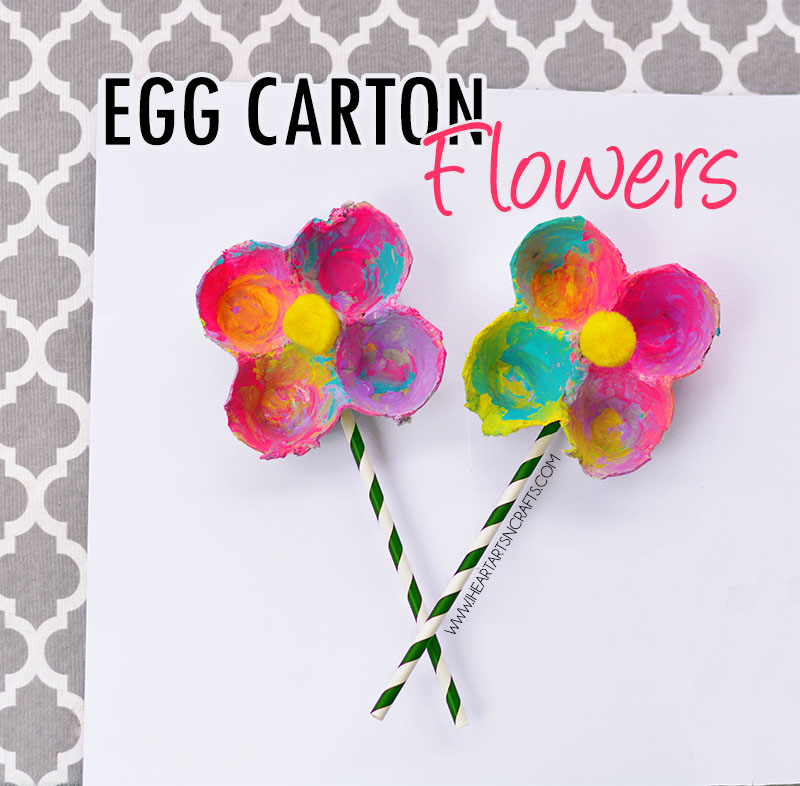 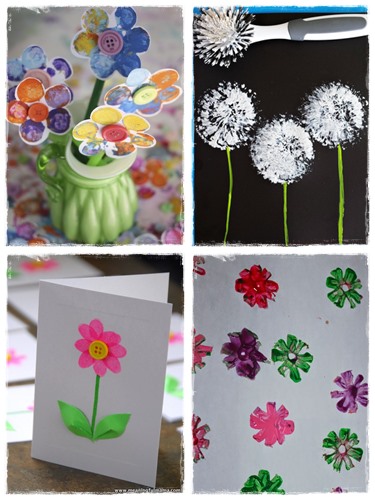 